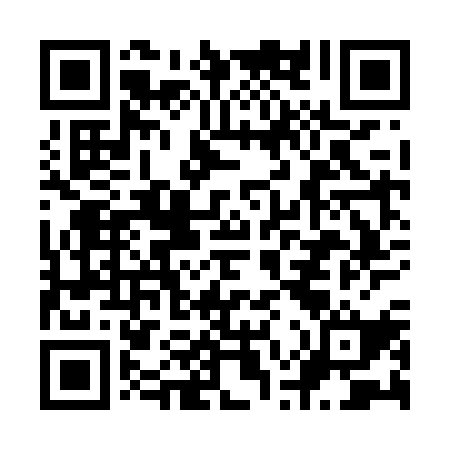 Prayer times for Agios Ioannis Rentis, GreeceWed 1 May 2024 - Fri 31 May 2024High Latitude Method: Angle Based RulePrayer Calculation Method: Muslim World LeagueAsar Calculation Method: HanafiPrayer times provided by https://www.salahtimes.comDateDayFajrSunriseDhuhrAsrMaghribIsha1Wed4:506:291:226:158:169:502Thu4:486:281:226:168:179:513Fri4:476:271:226:168:189:524Sat4:456:261:226:178:199:535Sun4:446:241:226:178:209:556Mon4:426:231:226:188:219:567Tue4:416:221:226:188:229:578Wed4:396:211:226:198:239:599Thu4:386:201:226:198:2410:0010Fri4:366:191:226:208:2510:0111Sat4:356:181:226:208:2610:0312Sun4:336:171:226:218:2610:0413Mon4:326:171:226:218:2710:0514Tue4:316:161:226:228:2810:0615Wed4:306:151:226:228:2910:0816Thu4:286:141:226:238:3010:0917Fri4:276:131:226:238:3110:1018Sat4:266:121:226:238:3210:1119Sun4:256:121:226:248:3210:1320Mon4:236:111:226:248:3310:1421Tue4:226:101:226:258:3410:1522Wed4:216:101:226:258:3510:1623Thu4:206:091:226:268:3610:1724Fri4:196:081:226:268:3710:1925Sat4:186:081:226:278:3710:2026Sun4:176:071:226:278:3810:2127Mon4:166:071:236:288:3910:2228Tue4:156:061:236:288:4010:2329Wed4:156:061:236:288:4010:2430Thu4:146:051:236:298:4110:2531Fri4:136:051:236:298:4210:26